Schulungsinhalte zur Notizen-App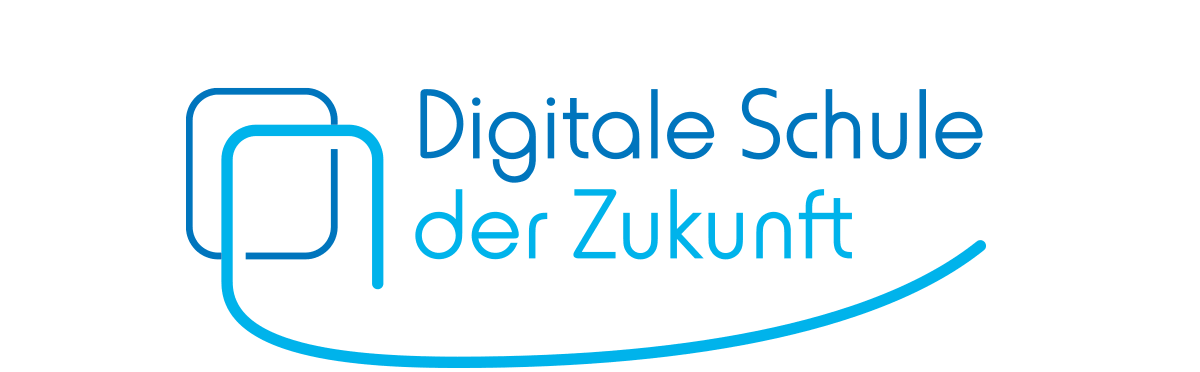 Wichtig: Bitte achten sie darauf, dass die Geräte zum Schreiben mit einem Stift auf dem Tisch liegen, auch, wenn die Geräte mit einer Tastatur ausgestattet sind. Anlegen grundlegender StrukturenOrdner für die Fächer (bei kollaborativen Apps technisch angelegt durch die Lehrkraft)Unterstruktur festgelegt durch die Fachlehrkräfte Arbeiten in einer leeren NotizPapier verändernWerkzeugleiste nutzenStift wählenFarbe und Dicke ändernRadierenLassotool verwendenLineal benutzenBilder integrierenEinfügenZuschneidenBearbeitenLöschenSeite umbenennenSeiten hinzufügen, Reihenfolge ändern Notiz verschieben in anderen OrdnerExterne Dateien integrierenErlernen des WorkflowsArbeitsaufträge aus Lernplattform in der Notizen-App öffnen Arbeitsblatt umbenennenArbeitsblatt bearbeitenHochladenWiederholen des Workflows als HausaufgabeEinrichten der Backupfunktion